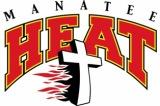 September 30, 2014To Whom It May Concern:We would like to offer you the opportunity to advertise your business during Manatee HEAT basketball and  baseball season 2014-2015. (HEAT is an acronym for Home Educated Athletic Team).   The money will be used to pay for the gym, referees,  field, and the umpires.  The season is from October 28 to May 1, 2015. During basketball season, the banner will be hung at home games at Sarasota Baptist Church. At the time of baseball season, the banner will be hung in the outfield at Braden River Park and Recreation off SR 70.Our means of advertising business will be: 4 x 8 mesh banner with the followingYour business logoPhone numberWebsiteChoice of two colors  After the season, we will return your banner.Attached is an application form to be completed and sent in with your payment made to Manatee HEAT, 5555 Fruitveille Rd, Sarasota, Florida 34232.  The cost is $300.00, which includes the cost of the banner, advertisement at the field, and advertisement on the HEAT’s web site.  (www.usaheatweebly.com)   If you have any questions, please feel free to email Renee Heiser, DRHeiser5@msn.com.On behalf of Manatee HEAT, we thank you for your support.Sincerely,Renee HeiserHEAT Basketball and Baseball Fundraiser Coordinator